Отделение «Баскетбол» 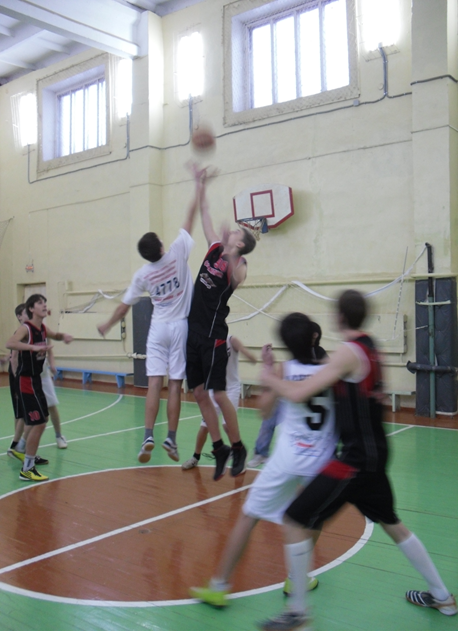 № п/пФ.И.О. тренера - преподавателягруппаДень недели / время проведенияДень недели / время проведенияДень недели / время проведенияДень недели / время проведенияДень недели / время проведенияДень недели / время проведенияДень недели / время проведенияМесто проведения№ п/пФ.И.О. тренера - преподавателягруппапонедел.вторниксредачетвергпятницасубботавоскрес.Место проведения1Балакин С.Н.СО-216.40-18.0015.40-17.2017.30-18.10Стексовская СШ2Балакин С.Н.СО-414.20-16.0014.20-16.0014.00-15.40Стексовская СШ3Балакин С.Н.НП-217.00-19.3518.20-20.0017.25-20.00МБОУ АСШ № 14Сорокин Ю.Г.СО-616.50-18.3016.50-18.3014.30-16.10Мухтоловская СШ №15Сорокин Ю.Г.СО-515.00-16.4015.00-16.4012.00-13.40Мухтоловская СШ №1